ANNEXE 14a 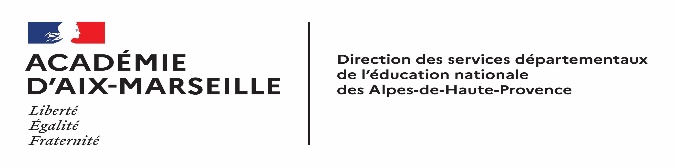 DIRECTION DES SERVICESDÉPARTEMENTAUX DE L’ÉDUCATIONNATIONALE DES ALPES-DE-HAUTE-PROVENCEPôle vie de l’élève 04/053 avenue du Plantas 04000 DIGNE LES BAINSMme HUGUES Sylvie : 04.92.56.57.21Digne-les-Bains, leCOMMISSION D’APPEL LIEE AU REDOUBLEMENTNOTIFICATION DE LA DÉCISION Nom et Prénom de l'élève : Établissement d’origine :J'ai l'honneur de vous communiquer la décision prise pour votre enfant par la commission d'appel. NIVEAU : APPELACCEPTÉ					REJETÉMOTIVATION DE LA DÉCISION EN CAS DE REFUS : NOTE :L'affectation relève de la commission d'affectation et fera l'objet d'une notification ultérieure.En cas d’appel rejeté, la famille peut, de droit, obtenir le maintien de son enfant dans sa classe d’origine.